ПОРЯДОК ДЕЙСТВИЙ ВО ВРЕМЕННОЙ ЗОНЕ ТАМОЖЕННОГО КОНТРОЛЯ, СОЗДАННОЙ В ЗОНЕ ОЖИДАНИЯ «БЕРЕСТОВИЦА» ПРИ ОСУЩЕСТВЛЕНИИ ПЕРЕЦЕПКИ:Заезд на площадку в ВЗТК и размещение транспортного средства;Регистрация в кол-центр РУП «Белтаможсервис» (модуль №1);     Для регистрации необходимо предоставить:- 2 техпаспорта на седельные тягачи (если это пара);- контактные номера телефонов водителей.Ожидание вызова для оформления пропуска и уведомления о размещении транспортного средства в ВЗТК посредством телеграмм-канала (QR код смотри внизу инструкции) и телефонного звонка;Оформление пропуска и уведомлений у специалистов РУП «Белтаможсервис» (не зависимо от того есть вторая машина или нет) в модулях №3 и №4.Для регистрации необходимо предоставить:- техпаспорта на транспортные средства;- паспорт;- CMR, инвойс (3 комплекта товаросопроводительных документов для транзита, 1 комплект документов для оформления экспорта);- для оформления последующего транзита должна быть оформлена следующая ЭПИ.Оплата за размещение транспортного средства в ВЗТК  и подготовка документов для оформления в таможенных органах (3 комплекта документов, транзитная декларация до пункта назначения) в модуле №2;Оформление в таможенных органах (в административно-бытовом здании, следующий кабинет за КПП);Получение требования в таможенных органах Республики Беларусь;Осуществление перецепки;Отметка пропуска у контролёров зоны ожидания, выезд из ЗТК.АДРЕС ЭЛЕКТРОННОЙ  ПОЧТЫ ДЛЯ ПОЛУЧЕНИЯ ИНФОРМАЦИИ:otd.zober@grodno.declarant.byКонтактные телефоны: +375-33-654-22-18 МТСОформление уведомлений и пропусков +375-33-+65-22-73 МТС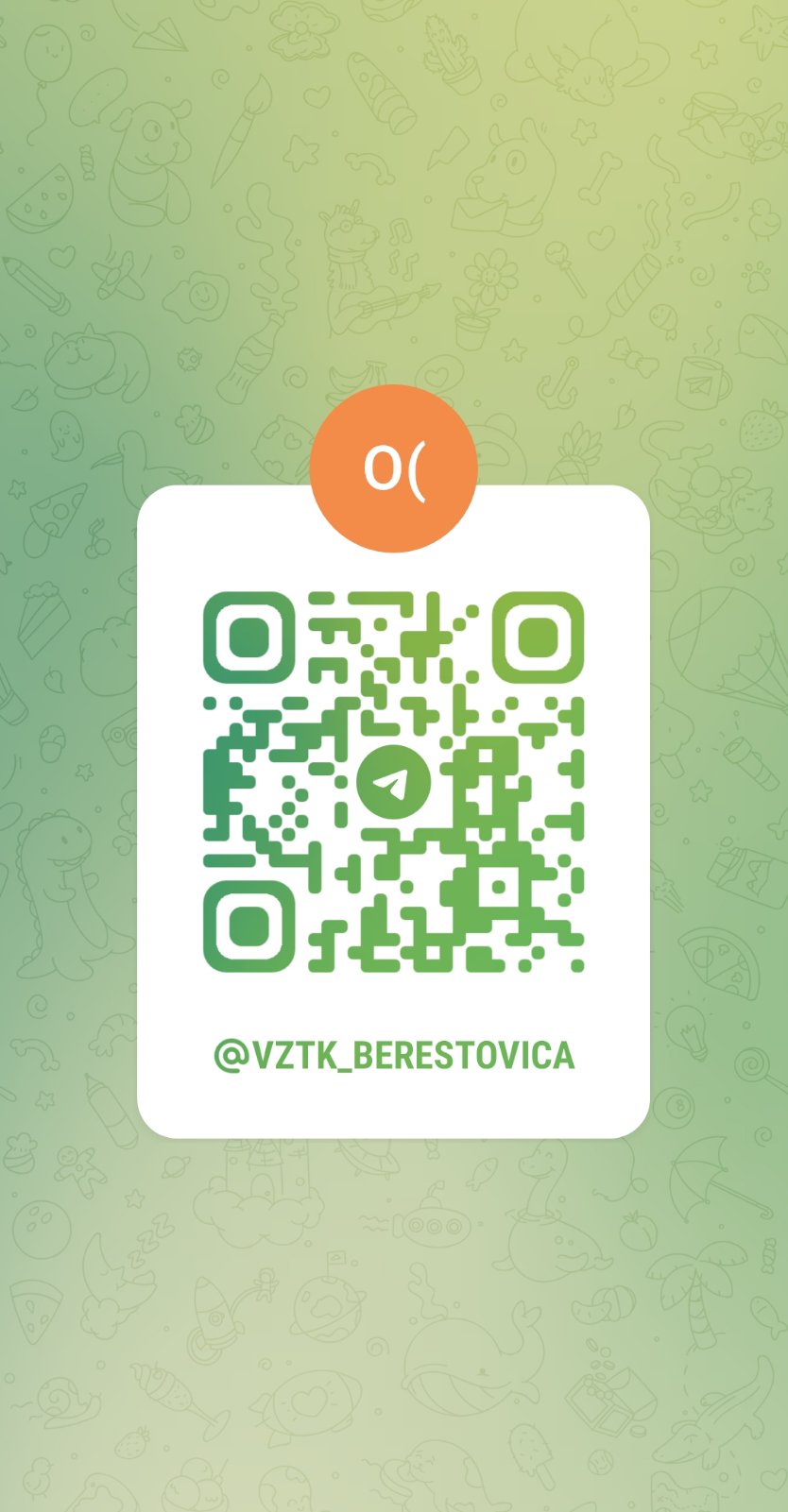 